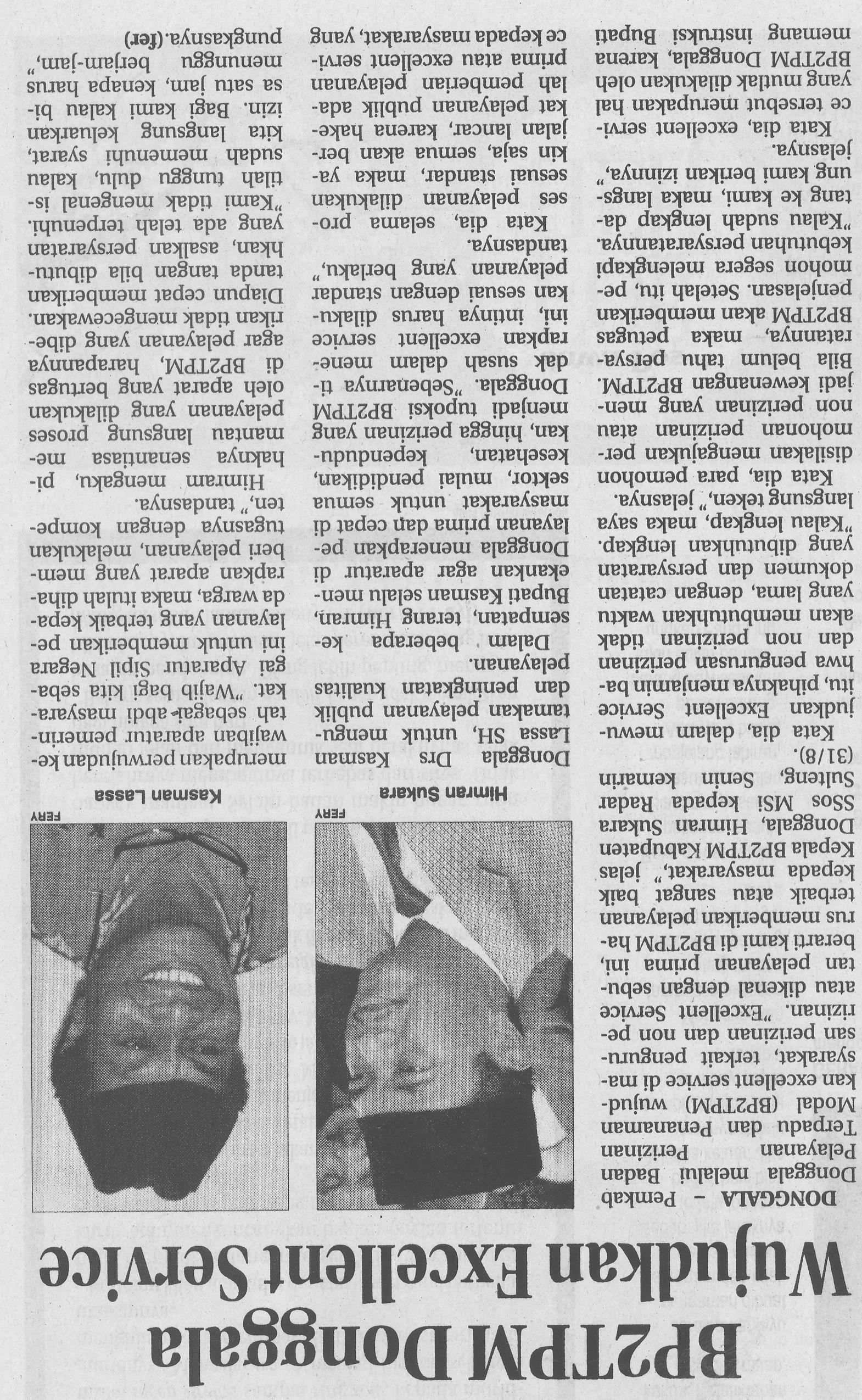 Harian    :Radar SultengKasubaudSulteng IHari, tanggal:Selasa, 1  September 2015KasubaudSulteng IKeterangan:BP2TPM Donggala Wujudkan Excellent ServiceKasubaudSulteng IEntitas:DonggalaKasubaudSulteng I